АДМИНИСТРАЦИЯ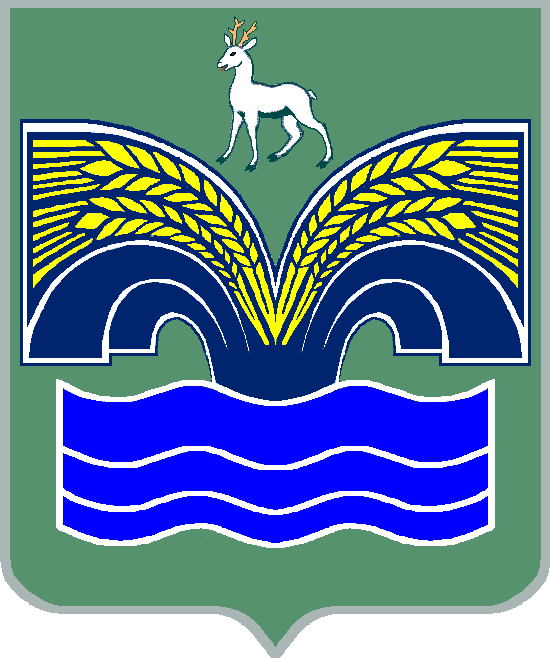 МУНИЦИПАЛЬНОГО РАЙОНА КРАСНОЯРСКИЙСАМАРСКОЙ ОБЛАСТИПОСТАНОВЛЕНИЕот _______________ №_______Об условиях приватизации муниципального имуществаВ целях реализации прогнозного плана (программы) приватизации муниципального имущества муниципального района Красноярский Самарской области на 2022 год, утвержденного решением Собрания представителей муниципального района Красноярский Самарской области от 30.11.2021 № 67-СП, руководствуясь Федеральным законом от 21.12.2001 № 178-ФЗ «О приватизации государственного и муниципального имущества», пунктом 3 части 4 статьи 36 Федерального закона от 06.10.2003 № 131-ФЗ «Об общих принципах организации местного самоуправления в Российской Федерации», постановлением Правительства Российской Федерации от 27.08.2012 № 860 «Об организации и проведении продажи государственного или муниципального имущества в электронной форме», пунктом 5 статьи 44 Устава муниципального района Красноярский Самарской области, принятого решением Собрания представителей муниципального района Красноярский Самарской области от 14.05.2015     № 20-СП, Администрация муниципального района Красноярский Самарской области ПОСТАНОВЛЯЕТ:1. Осуществить приватизацию транспортных средств:LADA, RS015L LADA LARGUS, идентификационный номер XTАR015LF0851043, 2014 года выпуска; ПТС № 63 НУ 389802; модель,    № двигателя К7М, UA60808, цвет кузова серо-бежевый (далее – объект      № 1);KIA CERATO, идентификационный номер, KNEFE227285503225, 2007 года выпуска; ПТС № 78 ТО 668661; модель, № двигателя G4FC, 7U254656, цвет кузова золотистый (далее – объект № 2);ГАЗСАЗ3351166, САМОСВАЛ, идентификационный номер ХТН006631N0711535, 1992 года выпуска; ПТС № 63 ВУ 789446; модель,   № двигателя 188393, цвет кузова защитный (далее – объект № 3)путем продажи посредством аукциона в электронной форме.2. Установить начальную ценуобъекта №1 - в сумме 426 000 (четыреста двадцать шесть тысяч) рублей 00 копеек; объекта № 2 - в сумме 284 000 (двести восемьдесят четыре тысячи) рублей 00 копеек;объекта № 3 - в сумме 207 000 (двести семь тысяч) рублей 00 копеек; 3. Определить величину повышения начальной цены («шаг аукциона»):объекта № 1 - в размере 21 300 (двадцать одна тысяча триста) рублей 00 копеек;объекта № 2 - в размере 14 200 (четырнадцать тысяч двести) рублей 00 копеек;объекта № 3 - в размере 10 350 (десять тысяч триста пятьдесят) рублей 00 копеек.3. Для участия в аукционе в электронной форме на право приобретения в собственность имущества, указанного в пункте 1 настоящего постановления, претенденты вносят задаток в размере 20 процентов от начального размера стоимости имущества, что составляет:объекта № 1 - в размере 85 200 (восемьдесят пять тысяч двести) рублей 00 копеек;объекта № 2 - в размере 56 800 (пятьдесят шесть тысяч восемьсот) рублей 00 копеек;объекта № 3 - в размере 41 400 (сорок одна тысяча четыреста) рублей 00 копеек.4. Установить открытую форму подачи предложений о цене имущества.5. Установить форму платежа – безналичный расчет, без рассрочки.6. Аукцион провести в IV – ом квартале 2022 года.7. Разместить настоящее постановление на официальном сайте Российской Федерации для размещения информации о проведении торгов, определенном Правительством Российской Федерации (www.torgi.gov.ru), а также опубликовать настоящее постановление в газете «Красноярский вестник» и на официальном сайте администрации муниципального района Красноярский Самарской области в сети «Интернет».8. Направить настоящее постановление в Комитет по управлению муниципальной собственностью администрации муниципального района Красноярский Самарской области для осуществления продажи указанных в пункте 1 настоящего постановления объектов в установленном законодательством порядке.9. Контроль за выполнением настоящего постановления возложить на Врио руководителя Комитета по управлению муниципальной собственностью администрации муниципального района Красноярский Самарской области Н.М.Шелабину.Глава района                                                                              М.В.БелоусовСавкина В.В. 8 (84657) 2-19-51Согласовано:Заместитель Главымуниципального района КрасноярскийСамарской области по управлениюмуниципальной собственностью исельскому хозяйству                                                                           ТЛ.СидюковаРуководитель правового управления		                              Н.А.ДержаевНачальник общего отдела				                           О.К.МорозоваВрио руководителя Комитета                                                         Н.М.Шелабина